Муниципальное бюджетное общеобразовательное учреждение средняя общеобразовательная школа сельского поселения «Село Дуди» Ульчского муниципального района Хабаровского краяПРИКАЗ10.10.2022 г.                                                                                                       № 10-аОб организации родительского контроля за питание обучающихся в МБОУ СОШ с.Дуди 	В соответствии с Федеральным законом от 01.03.2020 года № 47-ФЗ «О внесении изменений в Федеральный закон  «о качестве и безопасности пищевых продуктах» и статьёй 37 Федерального закона от 29.12.2012 г. № 273-ФЗ «Об образовании в Российской Федерации» в части совершенствования правового регулирования вопросов обеспечения питания обучающихся, пропаганды основы здорового питания в общеобразовательных организациях, и на основании приказа № 10-а от 10.10.2022 года «Об организации горячего питания обучающихся в МБОУ СОШ с.Дуди» в 2022-2023 учебном году»ПРИКАЗЫВАЮ:Заместителю директора по ВР Салихзяновой Антонине Владимировне:Организовать родительский контроль за организацией горячего питания детей в МБОУ СОШ с.Дуди в соответствии с методическими рекомендациями (МР 2.4.0180 – 20), утвержденными Главным государственным врачом Российской Федерации Федеральной службы по надзору в сфере защиты прав потребителей и благополучия человека. Разработать порядок проведения мероприятий по родительскому контролю за организацией питания обучающихся, в том числе регламентирующего порядок доступа законных представителей, обучающихся в столовую школы. Включить в проведении мероприятий родительского контроля за организацией питания детей, следующие критерии качества:- соответствие реализуемых блюд утвержденному меню;- санитарно техническое содержание обеденного зала столовой – состояние обеденной мебели, столовой, посуды, наличие салфеток и т.п.;- условие соблюдения правил личной гигиены обучающимся;- наличие и состояние санитарной одежды у сотрудников, осуществляющих раздачу готовых блюд;- объем и вид пищевых отходов после приема пищи.1.4. Обеспечить проведение мониторинга горячего питания, с целью оценки эффективности организации горячего здорового питания обучающихся в школе, повышение доступности здорового питания по следующим показателям:- количество обучающихся всего, в том числе 1-4 классов, 5-9 классов;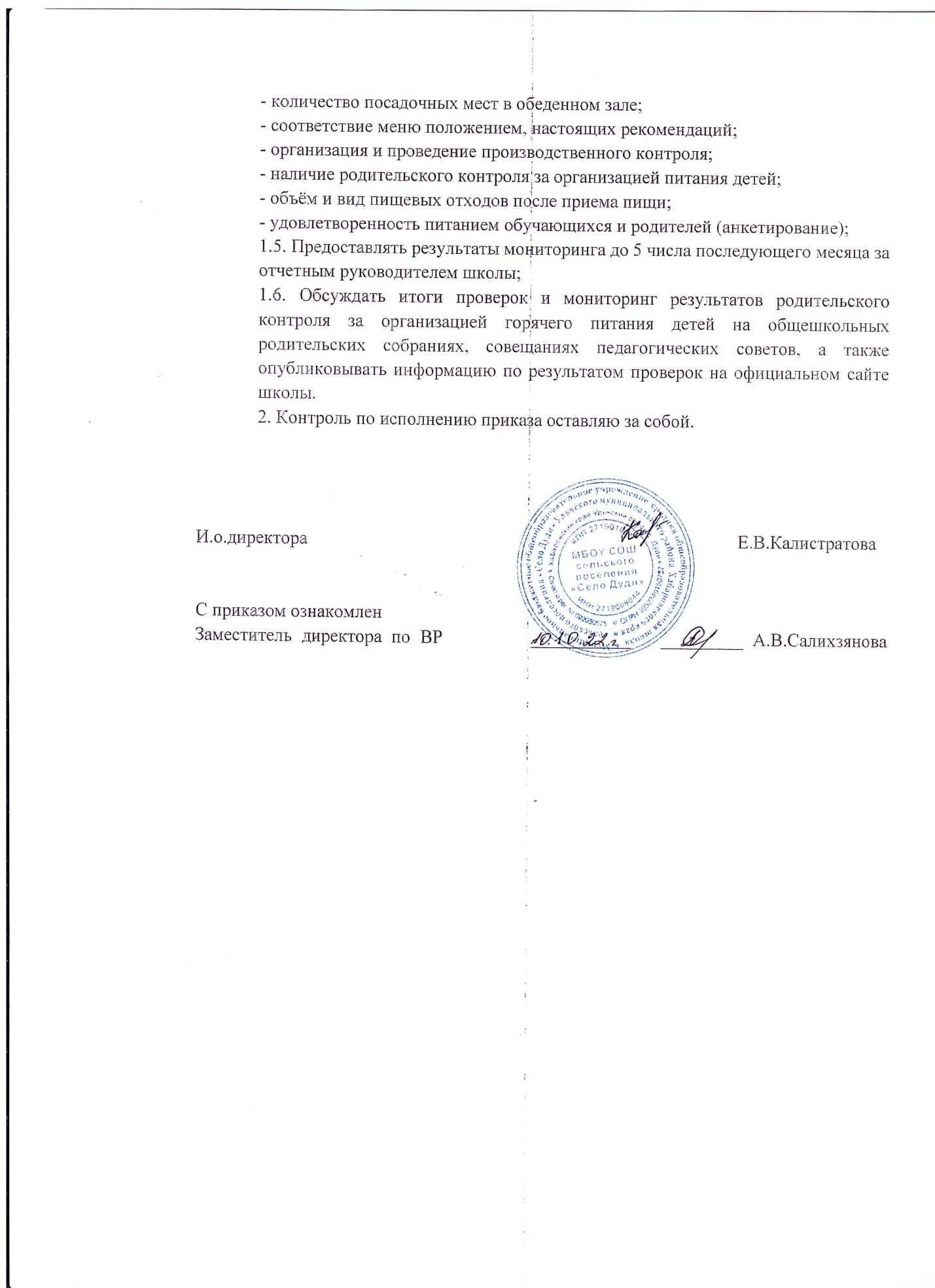 